El roscón de reyeshttps://www.youtube.com/watch?v=eODrxgFv21EOr simply type in Deliciousnessly Roscón de reyes into your YouTube search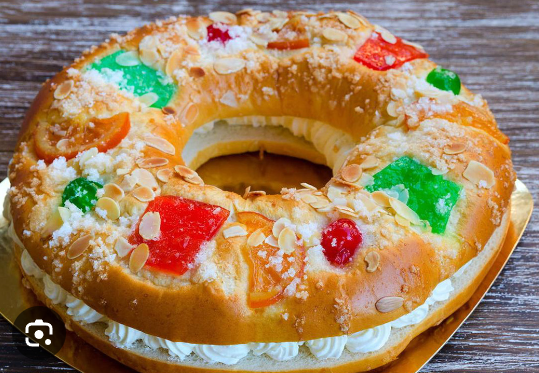 Ingredientes: 17g dry yeast						2 eggs350g plain flour						Pinch of salt Approx. 200 ml milk					2 tbsp orange blossom water Orange zest						50g softened butter1tsp cinnamon 						1 tsp water 100g sugar Sliced almonds and candied fruits (to decorate)300 ml thick cream, whisked (to fill)El roscón de reyeshttps://www.youtube.com/watch?v=eODrxgFv21EOr simply type in Deliciousnessly Roscón de reyes into your YouTube searchIngredientes: 17g dry yeast						2 eggs350g plain flour						Pinch of salt Approx. 200 ml milk					2 tbsp orange blossom water Orange zest						50g softened butter1tsp cinnamon 						1 tsp water 100g sugar Sliced almonds and candied fruits (to decorate)300 ml thick cream, whisked (to fill)